MOÇÃO Nº 194/2020Manifesta apelo ao Excelentíssimo Senhor Prefeito Municipal pela anistia de pagamentos de alugueis de boxes no Terminal Urbano.Senhor Presidente,Senhores Vereadores, CONSIDERANDO, as recomendações de  prevenção à infecção e à propagação do Covid-19, emitidas pelos órgãos de Saúde, a Prefeitura Municipal de Santa Bárbara d'Oeste, por meio dos Decretos nº 7050/2020 e 7054/2020, determinou o fechamento dos comércios locais não classificados como essenciais.CONSIDERANDO que o fechamento temporário dos comércios instalados no Terminal Urbano acarretará prejuízos financeiros aos seus permissionários.  CONSIDERANDO que mesmo após o termino das recomendações dos órgãos de saúde para prevenção à infecção e propagação do novo coronavírus os comerciantes ali instalados levarão certo tempo para se restabelecer financeiramente.  Ante o exposto e nos termos do Capítulo IV do Título V do Regimento Interno desta Casa de Leis, a CÂMARA MUNICIPAL DE SANTA BÁRBARA D’OESTE, ESTADO DE SÃO PAULO, apela ao Excelentíssimo Senhor Prefeito Municipal, a fim de que seja anistiado o pagamento de aluguel dos boxes enquanto vigorar o decreto de fechamento do comercio local.Plenário “Dr. Tancredo Neves”, em 13 de abril de 2.020.PAULO MONARO                                                      -vereador-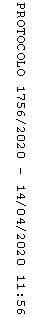 